 федеральное государственное бюджетное образовательное учреждение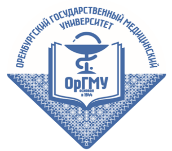 высшего образования«Оренбургский государственный медицинский университет»Министерства здравоохранения Российской ФедерацииПРИЕМ НА ОБУЧЕНИЕ ПО ПРОГРАММАМ СПОПеречень специальностей, по которым  объявлен прием в соответствии с лицензией на осуществление образовательной деятельности. Требования к уровню образования, которое необходимо для поступления.Количество мест для приема по каждой специальности, в том числе по различным формам обученияИнформация о необходимости прохождения поступающими обязательного предварительного медицинского осмотра (обследования)При поступлении на обучение поступающие проходят обязательный предварительный медицинский осмотр (обследование) (справка 086/у).Код и наименование специальностиФорма обученияУровень образования, которое необходимо для поступленияОбщее количество мест для приемаКоличество мест, финансируемых за счет бюджетных ассигнований федерального бюджета, бюджетов субъектов Российской Федерации, местных бюджетовКоличество мест по договорам об оказании платныхобразовательных услуг34.02.01 Сестринское делоОчная Основное общее (9 кл)8008034.02.01 Сестринское делоОчная Среднее общее (11 кл)4004033.02.01 ФармацияОчнаяСреднее общее (11 кл)1000100